.STEP, SPIRAL, ¼ STEP AND TOUCH, 1 ¼ TURN AND TOUCHTAP, ¼ STEP, POINTS, HITCH, CROSS, POINT, FLICK, SCUFFOn count 7 either slap your left heel with left hand on flick or grab foot at ankle for stylingPRESS, RECOVER, MODIFIED CHASSE, RIGHT CHASSE1 ¼ TURN RIGHT, POINT, HOLD, FLICK, TOE TAP, SIDE ROCKREPEATU & Ur Hand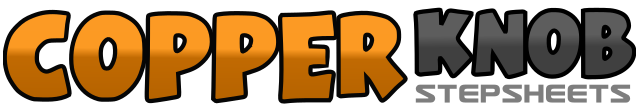 .......Count:32Wall:4Level:Intermediate.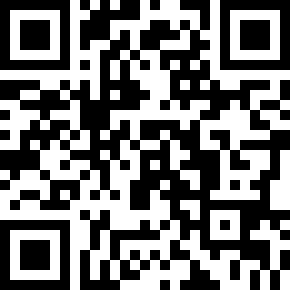 Choreographer:Kash Bane (UK)Kash Bane (UK)Kash Bane (UK)Kash Bane (UK)Kash Bane (UK).Music:U + Ur Hand - P!nkU + Ur Hand - P!nkU + Ur Hand - P!nkU + Ur Hand - P!nkU + Ur Hand - P!nk........1Step left foot forward2Full spiral over right shoulder crossing right leg over left shin3Make a ¼ turn right stepping down on right foot4Touch left next to right foot5Make a ¼ turn left stepping forward on left foot6-7Make a full turn left stepping back on right then forward on left foot8Touch right next to left foot&1Tap right toe to right side, make a ¼ turn right stepping forward on right foot2&3Point left toe to left side, return to center, point right toe to right side4Hitch right knee across left leg5Cross right foot over left6Point left toe forward7Make a ¼ turn right on ball of right foot while flicking left leg backwards8Scuff left foot at right1Press forward onto left foot2Recover onto right foot by pushing off left3-4Step left to left side, hold&5Step right next to left, step left to left side6Touch right toe next to left7&8Step right to right side, close left foot next to right, step right to right side1Make a ½ turn over right shoulder stepping left to left side2Make a ¾ turn over right shoulder stepping forward on right3-4Point left toe forward, hold&5Slide left back and flick backwards6Tap left toe behind right foot7-8Rock left out to left side, recover onto right foot